Name of activity: volcano erupsPurpose of the activity: The reaction of sodium bicarbonate (base) coming into contact with vinegar (acid) is observed. It results in a violent chemical reaction that leads to the emission of water, salt and carbon dioxide.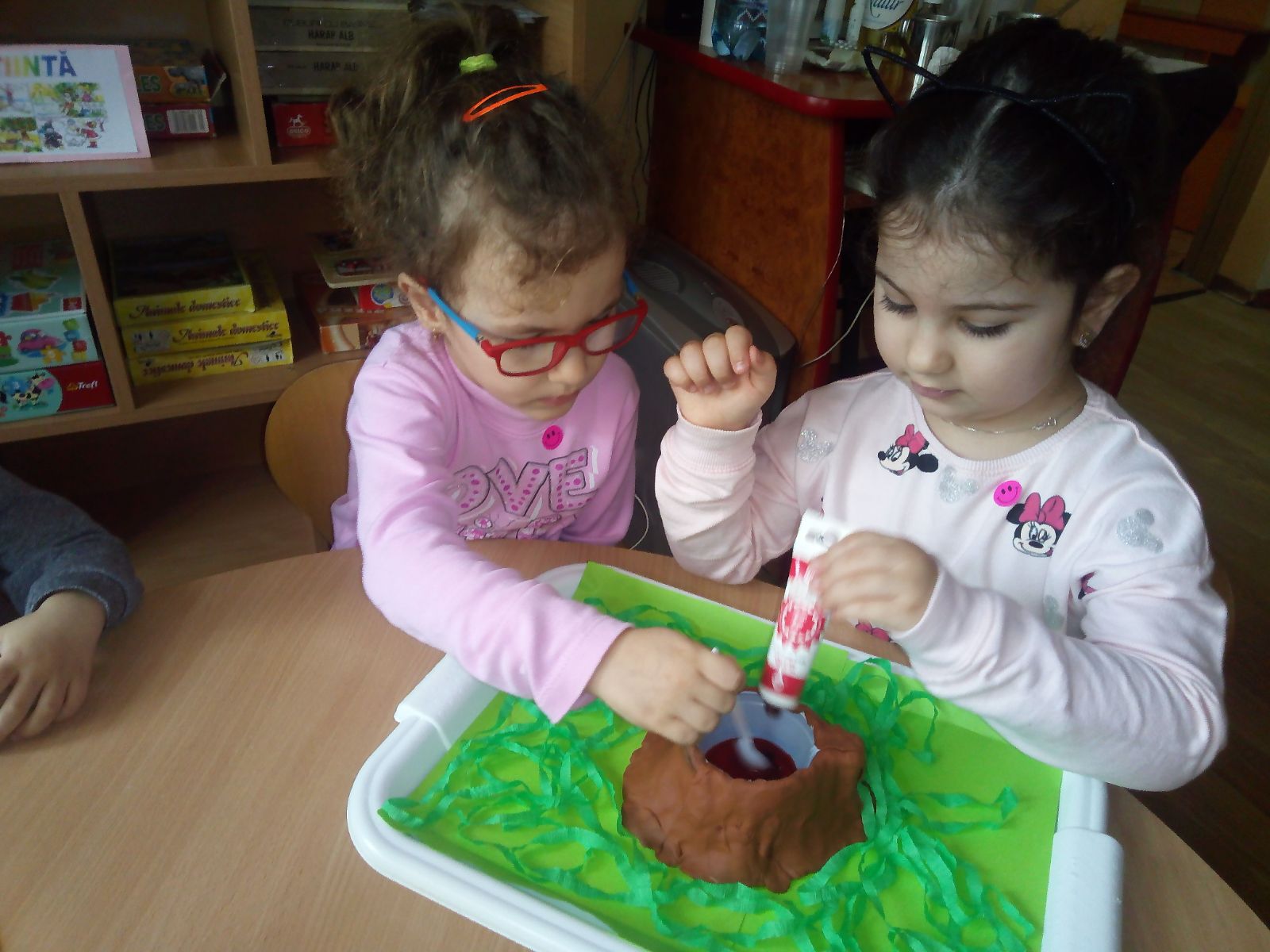 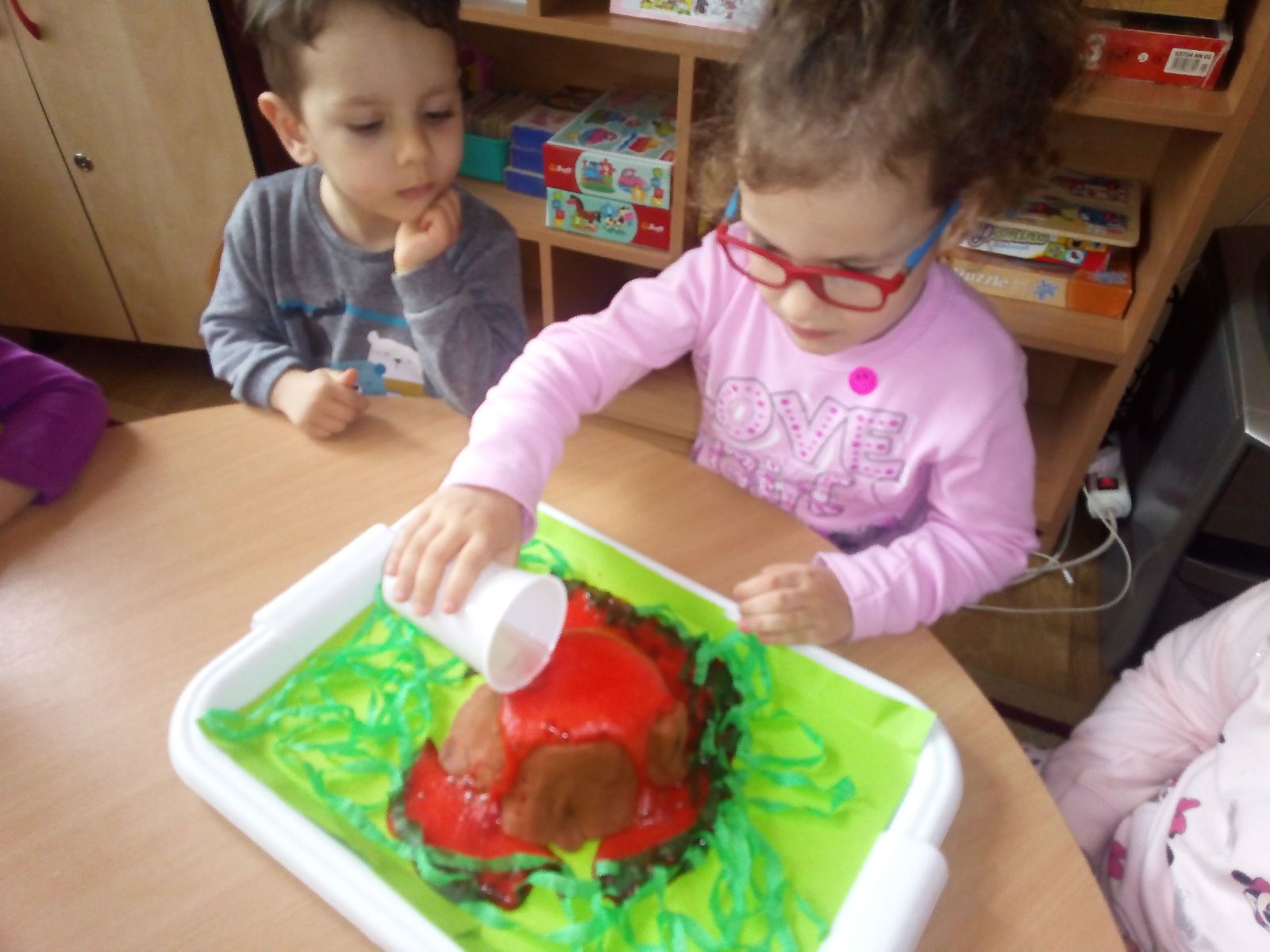 